Сабақ жоспарыПән: математика Ортақ тақырып: Бізді қоршаған орта2С бөлім –Шамаларды өлшеу Бөлімше- 3.1 Геометриялық фигуралар және олардың жіктелуіТақырыбы: Шаршының қабырғаларын өлшеуПән: математика Ортақ тақырып: Бізді қоршаған орта2С бөлім –Шамаларды өлшеу Бөлімше- 3.1 Геометриялық фигуралар және олардың жіктелуіТақырыбы: Шаршының қабырғаларын өлшеуПән: математика Ортақ тақырып: Бізді қоршаған орта2С бөлім –Шамаларды өлшеу Бөлімше- 3.1 Геометриялық фигуралар және олардың жіктелуіТақырыбы: Шаршының қабырғаларын өлшеуПән: математика Ортақ тақырып: Бізді қоршаған орта2С бөлім –Шамаларды өлшеу Бөлімше- 3.1 Геометриялық фигуралар және олардың жіктелуіТақырыбы: Шаршының қабырғаларын өлшеуПән: математика Ортақ тақырып: Бізді қоршаған орта2С бөлім –Шамаларды өлшеу Бөлімше- 3.1 Геометриялық фигуралар және олардың жіктелуіТақырыбы: Шаршының қабырғаларын өлшеуЕркін ауылындағы Есжан Берліқожаұлы атындағы №11 орта мектепЕркін ауылындағы Есжан Берліқожаұлы атындағы №11 орта мектепЕркін ауылындағы Есжан Берліқожаұлы атындағы №11 орта мектепЕркін ауылындағы Есжан Берліқожаұлы атындағы №11 орта мектепКүні: 21.12.2016жКүні: 21.12.2016жКүні: 21.12.2016жКүні: 21.12.2016жКүні: 21.12.2016жМұғалімнің аты-жөні: Ахмешова Анар ҚанатқызыМұғалімнің аты-жөні: Ахмешова Анар ҚанатқызыМұғалімнің аты-жөні: Ахмешова Анар ҚанатқызыМұғалімнің аты-жөні: Ахмешова Анар ҚанатқызыСынып:  1 «Ә»Сынып:  1 «Ә»Сынып:  1 «Ә»Сынып:  1 «Ә»Сынып:  1 «Ә»Қатысқандар саны:Қатысқандар саны:Қатыспағандар саны:Қатыспағандар саны:Сабақта меңгерілетін оқу мақсаттары Сабақта меңгерілетін оқу мақсаттары Сабақта меңгерілетін оқу мақсаттары 1.3.1.3 геометриялық фигуралардың (үшбұрыш, шаршы, тіктөртбұрыш) қабырғаларын өлшеу  және салыстыру1.1.3.5  Өлшем бірліктері және құралдарды таңдау арқылы ұзындық/масса/сыйымдылықты анықтау және іс әрекетін түсіндіру.Дағдылар Шаршы туралы түсініктері бар. Шаршының  қасиетін  түсінедіБақылау- сұрақтарға бақылау (өздерінің немесе өзгелердің) арқылы жауаптар табу1.3.1.3 геометриялық фигуралардың (үшбұрыш, шаршы, тіктөртбұрыш) қабырғаларын өлшеу  және салыстыру1.1.3.5  Өлшем бірліктері және құралдарды таңдау арқылы ұзындық/масса/сыйымдылықты анықтау және іс әрекетін түсіндіру.Дағдылар Шаршы туралы түсініктері бар. Шаршының  қасиетін  түсінедіБақылау- сұрақтарға бақылау (өздерінің немесе өзгелердің) арқылы жауаптар табу1.3.1.3 геометриялық фигуралардың (үшбұрыш, шаршы, тіктөртбұрыш) қабырғаларын өлшеу  және салыстыру1.1.3.5  Өлшем бірліктері және құралдарды таңдау арқылы ұзындық/масса/сыйымдылықты анықтау және іс әрекетін түсіндіру.Дағдылар Шаршы туралы түсініктері бар. Шаршының  қасиетін  түсінедіБақылау- сұрақтарға бақылау (өздерінің немесе өзгелердің) арқылы жауаптар табу1.3.1.3 геометриялық фигуралардың (үшбұрыш, шаршы, тіктөртбұрыш) қабырғаларын өлшеу  және салыстыру1.1.3.5  Өлшем бірліктері және құралдарды таңдау арқылы ұзындық/масса/сыйымдылықты анықтау және іс әрекетін түсіндіру.Дағдылар Шаршы туралы түсініктері бар. Шаршының  қасиетін  түсінедіБақылау- сұрақтарға бақылау (өздерінің немесе өзгелердің) арқылы жауаптар табу1.3.1.3 геометриялық фигуралардың (үшбұрыш, шаршы, тіктөртбұрыш) қабырғаларын өлшеу  және салыстыру1.1.3.5  Өлшем бірліктері және құралдарды таңдау арқылы ұзындық/масса/сыйымдылықты анықтау және іс әрекетін түсіндіру.Дағдылар Шаршы туралы түсініктері бар. Шаршының  қасиетін  түсінедіБақылау- сұрақтарға бақылау (өздерінің немесе өзгелердің) арқылы жауаптар табу1.3.1.3 геометриялық фигуралардың (үшбұрыш, шаршы, тіктөртбұрыш) қабырғаларын өлшеу  және салыстыру1.1.3.5  Өлшем бірліктері және құралдарды таңдау арқылы ұзындық/масса/сыйымдылықты анықтау және іс әрекетін түсіндіру.Дағдылар Шаршы туралы түсініктері бар. Шаршының  қасиетін  түсінедіБақылау- сұрақтарға бақылау (өздерінің немесе өзгелердің) арқылы жауаптар табуСабақтың мақсаты:Сабақтың мақсаты:Сабақтың мақсаты:Барлық оқушылар жасай алады:Барлық оқушылар жасай алады:Барлық оқушылар жасай алады:Барлық оқушылар жасай алады:Барлық оқушылар жасай алады:Барлық оқушылар жасай алады:Сабақтың мақсаты:Сабақтың мақсаты:Сабақтың мақсаты:Ұзындықты өлшейді және шаршының барлық  қабырғалары тең болатындығын анықтайды.Ұзындықты өлшейді және шаршының барлық  қабырғалары тең болатындығын анықтайды.Ұзындықты өлшейді және шаршының барлық  қабырғалары тең болатындығын анықтайды.Ұзындықты өлшейді және шаршының барлық  қабырғалары тең болатындығын анықтайды.Ұзындықты өлшейді және шаршының барлық  қабырғалары тең болатындығын анықтайды.Ұзындықты өлшейді және шаршының барлық  қабырғалары тең болатындығын анықтайды.Сабақтың мақсаты:Сабақтың мақсаты:Сабақтың мақсаты:Оқушылардың көбі жасай алады:Оқушылардың көбі жасай алады:Оқушылардың көбі жасай алады:Оқушылардың көбі жасай алады:Оқушылардың көбі жасай алады:Оқушылардың көбі жасай алады:Сабақтың мақсаты:Сабақтың мақсаты:Сабақтың мақсаты:Шаршының қабырғаларын өлшейді және оны қабырғаларының қосындысын таба алады.   Шаршының қабырғаларын өлшейді және оны қабырғаларының қосындысын таба алады.   Шаршының қабырғаларын өлшейді және оны қабырғаларының қосындысын таба алады.   Шаршының қабырғаларын өлшейді және оны қабырғаларының қосындысын таба алады.   Шаршының қабырғаларын өлшейді және оны қабырғаларының қосындысын таба алады.   Шаршының қабырғаларын өлшейді және оны қабырғаларының қосындысын таба алады.   Сабақтың мақсаты:Сабақтың мақсаты:Сабақтың мақсаты:Оқушылардың кейбірі жасай алады:Оқушылардың кейбірі жасай алады:Оқушылардың кейбірі жасай алады:Оқушылардың кейбірі жасай алады:Оқушылардың кейбірі жасай алады:Оқушылардың кейбірі жасай алады:Сабақтың мақсаты:Сабақтың мақсаты:Сабақтың мақсаты:Өздігінен берілген өлшем бойынша шаршы сызып, ұзындығын өлшей алады.Өз  бетінше  шешім  қабылдап,  қорытынды  шығару, ой-пікірін білдіре алады.Өздігінен берілген өлшем бойынша шаршы сызып, ұзындығын өлшей алады.Өз  бетінше  шешім  қабылдап,  қорытынды  шығару, ой-пікірін білдіре алады.Өздігінен берілген өлшем бойынша шаршы сызып, ұзындығын өлшей алады.Өз  бетінше  шешім  қабылдап,  қорытынды  шығару, ой-пікірін білдіре алады.Өздігінен берілген өлшем бойынша шаршы сызып, ұзындығын өлшей алады.Өз  бетінше  шешім  қабылдап,  қорытынды  шығару, ой-пікірін білдіре алады.Өздігінен берілген өлшем бойынша шаршы сызып, ұзындығын өлшей алады.Өз  бетінше  шешім  қабылдап,  қорытынды  шығару, ой-пікірін білдіре алады.Өздігінен берілген өлшем бойынша шаршы сызып, ұзындығын өлшей алады.Өз  бетінше  шешім  қабылдап,  қорытынды  шығару, ой-пікірін білдіре алады.Тілдік мақсат:Тілдік мақсат:Тілдік мақсат:Негізгі термин сөздер мен сөз тіркестері:өлшеу – измеритьСабақта диалог жазу үшін пайдаланылатын тіл:– Ұзындықты қандай құралдармен өлшеуге болатынын білдіңдер? – Ұзындықты сызғыштағы қай цифрдан бастап өлшейді? – Кесіндінің ұзындығын қалай өлшейді? – Сынық сызықтың ұзындығын қалай табамыз?– Шаршының неше қабырғасы бар? (төрт)– Қабырғаларының ұзындықтары бірдей тіктөртбұрыш... деп аталады (шаршы)– Қабырғасының ұзындығы 2 см болатын шаршының барлық қабырғаларының ұзындығы нешеге тең болады?Негізгі термин сөздер мен сөз тіркестері:өлшеу – измеритьСабақта диалог жазу үшін пайдаланылатын тіл:– Ұзындықты қандай құралдармен өлшеуге болатынын білдіңдер? – Ұзындықты сызғыштағы қай цифрдан бастап өлшейді? – Кесіндінің ұзындығын қалай өлшейді? – Сынық сызықтың ұзындығын қалай табамыз?– Шаршының неше қабырғасы бар? (төрт)– Қабырғаларының ұзындықтары бірдей тіктөртбұрыш... деп аталады (шаршы)– Қабырғасының ұзындығы 2 см болатын шаршының барлық қабырғаларының ұзындығы нешеге тең болады?Негізгі термин сөздер мен сөз тіркестері:өлшеу – измеритьСабақта диалог жазу үшін пайдаланылатын тіл:– Ұзындықты қандай құралдармен өлшеуге болатынын білдіңдер? – Ұзындықты сызғыштағы қай цифрдан бастап өлшейді? – Кесіндінің ұзындығын қалай өлшейді? – Сынық сызықтың ұзындығын қалай табамыз?– Шаршының неше қабырғасы бар? (төрт)– Қабырғаларының ұзындықтары бірдей тіктөртбұрыш... деп аталады (шаршы)– Қабырғасының ұзындығы 2 см болатын шаршының барлық қабырғаларының ұзындығы нешеге тең болады?Негізгі термин сөздер мен сөз тіркестері:өлшеу – измеритьСабақта диалог жазу үшін пайдаланылатын тіл:– Ұзындықты қандай құралдармен өлшеуге болатынын білдіңдер? – Ұзындықты сызғыштағы қай цифрдан бастап өлшейді? – Кесіндінің ұзындығын қалай өлшейді? – Сынық сызықтың ұзындығын қалай табамыз?– Шаршының неше қабырғасы бар? (төрт)– Қабырғаларының ұзындықтары бірдей тіктөртбұрыш... деп аталады (шаршы)– Қабырғасының ұзындығы 2 см болатын шаршының барлық қабырғаларының ұзындығы нешеге тең болады?Негізгі термин сөздер мен сөз тіркестері:өлшеу – измеритьСабақта диалог жазу үшін пайдаланылатын тіл:– Ұзындықты қандай құралдармен өлшеуге болатынын білдіңдер? – Ұзындықты сызғыштағы қай цифрдан бастап өлшейді? – Кесіндінің ұзындығын қалай өлшейді? – Сынық сызықтың ұзындығын қалай табамыз?– Шаршының неше қабырғасы бар? (төрт)– Қабырғаларының ұзындықтары бірдей тіктөртбұрыш... деп аталады (шаршы)– Қабырғасының ұзындығы 2 см болатын шаршының барлық қабырғаларының ұзындығы нешеге тең болады?Негізгі термин сөздер мен сөз тіркестері:өлшеу – измеритьСабақта диалог жазу үшін пайдаланылатын тіл:– Ұзындықты қандай құралдармен өлшеуге болатынын білдіңдер? – Ұзындықты сызғыштағы қай цифрдан бастап өлшейді? – Кесіндінің ұзындығын қалай өлшейді? – Сынық сызықтың ұзындығын қалай табамыз?– Шаршының неше қабырғасы бар? (төрт)– Қабырғаларының ұзындықтары бірдей тіктөртбұрыш... деп аталады (шаршы)– Қабырғасының ұзындығы 2 см болатын шаршының барлық қабырғаларының ұзындығы нешеге тең болады?Тілдік мақсат:Тілдік мақсат:Тілдік мақсат:Тілдік мақсат:Тілдік мақсат:Тілдік мақсат:Тілдік мақсат:Тілдік мақсат:Тілдік мақсат:Тілдік мақсат:Тілдік мақсат:Тілдік мақсат:Алдыңғы білімдерАлдыңғы білімдерАлдыңғы білімдерҰзындықты немен өлшеуге болатынын біледі. Тіктөртбұрыштың қабырғаларын өлшеуді және ерекшелігін айталады.Ұзындықты немен өлшеуге болатынын біледі. Тіктөртбұрыштың қабырғаларын өлшеуді және ерекшелігін айталады.Ұзындықты немен өлшеуге болатынын біледі. Тіктөртбұрыштың қабырғаларын өлшеуді және ерекшелігін айталады.Ұзындықты немен өлшеуге болатынын біледі. Тіктөртбұрыштың қабырғаларын өлшеуді және ерекшелігін айталады.Ұзындықты немен өлшеуге болатынын біледі. Тіктөртбұрыштың қабырғаларын өлшеуді және ерекшелігін айталады.Ұзындықты немен өлшеуге болатынын біледі. Тіктөртбұрыштың қабырғаларын өлшеуді және ерекшелігін айталады.ЖоспарЖоспарЖоспарЖоспарЖоспарЖоспарЖоспарЖоспарЖоспарЖоспарланған уақытЖоспарланған іс-әрекет Жоспарланған іс-әрекет Жоспарланған іс-әрекет Жоспарланған іс-әрекет Жоспарланған іс-әрекет Жоспарланған іс-әрекет Жоспарланған іс-әрекет Дереккөздер Сабақтың басыБасы   (0-5мин.)І. Ұйымдастыру кезеңі.ІІ. Психологиялық дайындық.Біз балдырған баламыз,Құстай қанат қағамыз.Дүниені аралап,Оқып білім аламыз.-Математика пәнінде нені үйренеміз?Топ ережесін еске түсіріп кету.Бір –бірімізді тыңдаймыз Уақытты үнемдейміз Ойымызды толық айтамыз Ережеге бағынамыз Бірлесе жұмыс істейміз Нәтижеге қол жеткіземіз ІІІ. (Т)Ой ширатуЖұп сандарды, тақ сандарды хормен айту." Геометриялық фигуралар" артығын тап, түрлерін атаІ. Ұйымдастыру кезеңі.ІІ. Психологиялық дайындық.Біз балдырған баламыз,Құстай қанат қағамыз.Дүниені аралап,Оқып білім аламыз.-Математика пәнінде нені үйренеміз?Топ ережесін еске түсіріп кету.Бір –бірімізді тыңдаймыз Уақытты үнемдейміз Ойымызды толық айтамыз Ережеге бағынамыз Бірлесе жұмыс істейміз Нәтижеге қол жеткіземіз ІІІ. (Т)Ой ширатуЖұп сандарды, тақ сандарды хормен айту." Геометриялық фигуралар" артығын тап, түрлерін атаІ. Ұйымдастыру кезеңі.ІІ. Психологиялық дайындық.Біз балдырған баламыз,Құстай қанат қағамыз.Дүниені аралап,Оқып білім аламыз.-Математика пәнінде нені үйренеміз?Топ ережесін еске түсіріп кету.Бір –бірімізді тыңдаймыз Уақытты үнемдейміз Ойымызды толық айтамыз Ережеге бағынамыз Бірлесе жұмыс істейміз Нәтижеге қол жеткіземіз ІІІ. (Т)Ой ширатуЖұп сандарды, тақ сандарды хормен айту." Геометриялық фигуралар" артығын тап, түрлерін атаІ. Ұйымдастыру кезеңі.ІІ. Психологиялық дайындық.Біз балдырған баламыз,Құстай қанат қағамыз.Дүниені аралап,Оқып білім аламыз.-Математика пәнінде нені үйренеміз?Топ ережесін еске түсіріп кету.Бір –бірімізді тыңдаймыз Уақытты үнемдейміз Ойымызды толық айтамыз Ережеге бағынамыз Бірлесе жұмыс істейміз Нәтижеге қол жеткіземіз ІІІ. (Т)Ой ширатуЖұп сандарды, тақ сандарды хормен айту." Геометриялық фигуралар" артығын тап, түрлерін атаІ. Ұйымдастыру кезеңі.ІІ. Психологиялық дайындық.Біз балдырған баламыз,Құстай қанат қағамыз.Дүниені аралап,Оқып білім аламыз.-Математика пәнінде нені үйренеміз?Топ ережесін еске түсіріп кету.Бір –бірімізді тыңдаймыз Уақытты үнемдейміз Ойымызды толық айтамыз Ережеге бағынамыз Бірлесе жұмыс істейміз Нәтижеге қол жеткіземіз ІІІ. (Т)Ой ширатуЖұп сандарды, тақ сандарды хормен айту." Геометриялық фигуралар" артығын тап, түрлерін атаІ. Ұйымдастыру кезеңі.ІІ. Психологиялық дайындық.Біз балдырған баламыз,Құстай қанат қағамыз.Дүниені аралап,Оқып білім аламыз.-Математика пәнінде нені үйренеміз?Топ ережесін еске түсіріп кету.Бір –бірімізді тыңдаймыз Уақытты үнемдейміз Ойымызды толық айтамыз Ережеге бағынамыз Бірлесе жұмыс істейміз Нәтижеге қол жеткіземіз ІІІ. (Т)Ой ширатуЖұп сандарды, тақ сандарды хормен айту." Геометриялық фигуралар" артығын тап, түрлерін атаІ. Ұйымдастыру кезеңі.ІІ. Психологиялық дайындық.Біз балдырған баламыз,Құстай қанат қағамыз.Дүниені аралап,Оқып білім аламыз.-Математика пәнінде нені үйренеміз?Топ ережесін еске түсіріп кету.Бір –бірімізді тыңдаймыз Уақытты үнемдейміз Ойымызды толық айтамыз Ережеге бағынамыз Бірлесе жұмыс істейміз Нәтижеге қол жеткіземіз ІІІ. (Т)Ой ширатуЖұп сандарды, тақ сандарды хормен айту." Геометриялық фигуралар" артығын тап, түрлерін ата•  cызғыш;•  қағазқыстырғыштар; •  геометриялық фигуралар;•  әр оқушыға арналған ламинатталған беттер мен маркерлерСуреттер көрсету қысқа байланысты.Топқа бөліну  (1,2,3,4)Топтар қол шапалақтау арқылы бағалауСабақтың ортасы(6-10 мин.)(11-21мин)22-26 мин.)Сергіту сәті27-32мин(33-35 мин.)Сабақтың соңыОртақ тақырыпҚалыптастырушы бағалаумарапаттауАлдыңғы сабақты еске түсіру.-Біз ұзындықты немен өлшеуге болатынын білеміз бе?-Кез келген кесіндіні өлшеуде кесінді ұшын сызғыштың қай жеріне қоямыз?-Бұл қандай фигура?-Тіктөртбұрыш-Оның неше қабырғасы бар? Ерекшелігіне тоқталу.(Т) Текше үлестіру, топта сызып, талқылап шыққан геометриялық фигураның  атын табады.(Д)Тіктөртбұрыштарды бүктеу арқылы шаршыны шығару.Ой шақыру. (С)Тақырыпты ашу.Дыбыстық талдау жүргізу.11см= …дм…см    Ш12см=…дм…см      А13см=…дм…см      Р14см=…дм…см      Ш15см=…дм…см      ЫІҮ. Жаңа тақырып (Ж) Шаршылар үлестіру. Өлшеу, қаншаға тең екенін көрсету.(Д)Фотосуретке арналған жиектеме. – Қоянның портретінің пішіні қандай?– Портретке дәл келетіндей жиектемені табу үшін не істеу керек?Дескриптор: Өлшей аладыҚай текше дәл келетінін таба алады(О.Т) Шығарып көр. – Суретте шаршы пішіндес қоршаудың тек бір жақ қабырғасы ғана тұр. Оның ұзындығына неше тақтай кетті? (10 тақтай)– Егер қоршау шаршы пішіндес болса, оның неше қабырғасы болады? (төрт)– Шаршының тіктөртбұрыштан қандай айырмашылығы бар? (шаршы – барлық қабырғаларының ұзындығы бірдей тіктөртбұрыш)– Ендеше қоршаудың әрбір қабырғасына неше тақтайдан кетеді? (10 тақтайдан)– Қоршауға барлығы неше тақтай кетеді? Жауабы: қоршауға 40 тақтай кетеді.Дескриптор:Ұзындығын таба аладыАйырмашылығын айта аладыҚанша тақтай кеткенін анықтай алады(Т.Т.) Қане, ойлап тап!шаршыны толықтыру үшін, қанша қағазқыстырғыш керектігін ойлан.Сондықтан олар жетпей тұрған қағазқыстырғыштың санын есептеп таба алады. Содан кейін қанша керек екенін санап табады. Қағазқыстырғышпен  шаршыны көрсету.  Жауабы: 7 қағазқыстырғышДескриптор:Санап санын таба  аладыҚағазқыстырғышпен шаршыны көрсете алады(Д)Шаршы сыз. шаршылар қабырғаcын санау арқылы ондағы қабырға ұзындығының біртіндеп өсіп келе жатқан заңдылығын анықтайды. Келесі шаршының қабырғасы 3 торкөз екенін тауып, шаршыны сызады.Жауабы: шаршының қабырғасы – 3 торкөз.Дескриптор:Заңдылығын анықтай аладыШаршы сыза алады(Д)Шаршылардан құрастырылған құлтемір. Суреттегі құлтемірде неше шаршы бар екенін және ең үлкен шаршыны анықтап, тап.Өлшеудің нәтижесін  бос торкөздің ішіне жаз. Жауабы: 5 см.Дескриптор:Қанша шаршы барын анықтай аладыЕң үлкен шаршыны өлшеп, нәтижесін таба алады.(Т) геометриялық  фигураларды сана(С) Тіктөртбұрыш                            ШаршыҚарама қарсы                               барлық қабырғалары       Қабырғалары өзара                               ұзын.тең.тең.(С)    Бізді қоршаған әлемОқыту үшін бағалау және оқуды бағалау. мен үшін сабақ қызықты болды, барлығын түсіндім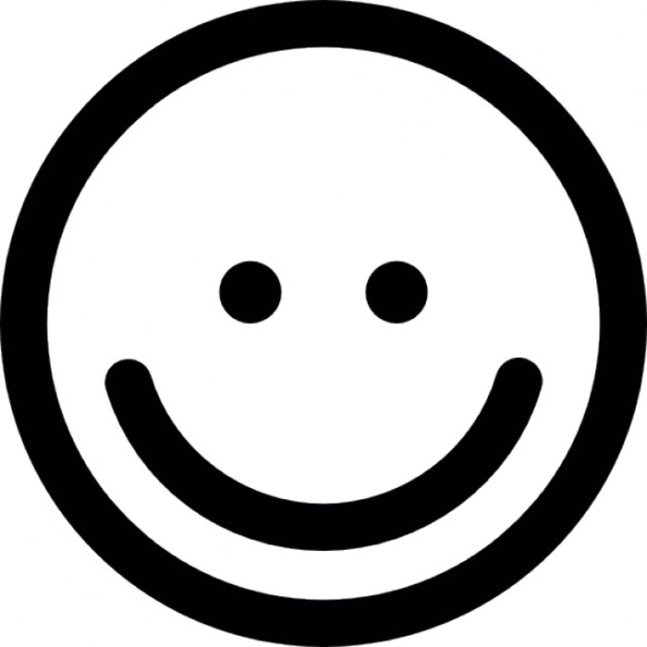  сабақ қызықты болды, бірақ сұрағым бар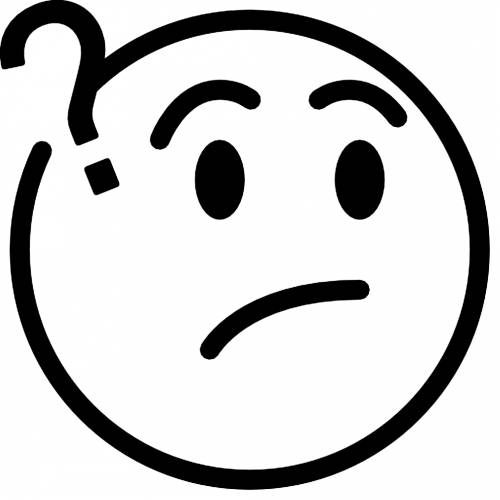  сабақ қызықты болды, бірақ маған әлі де көмек қажет.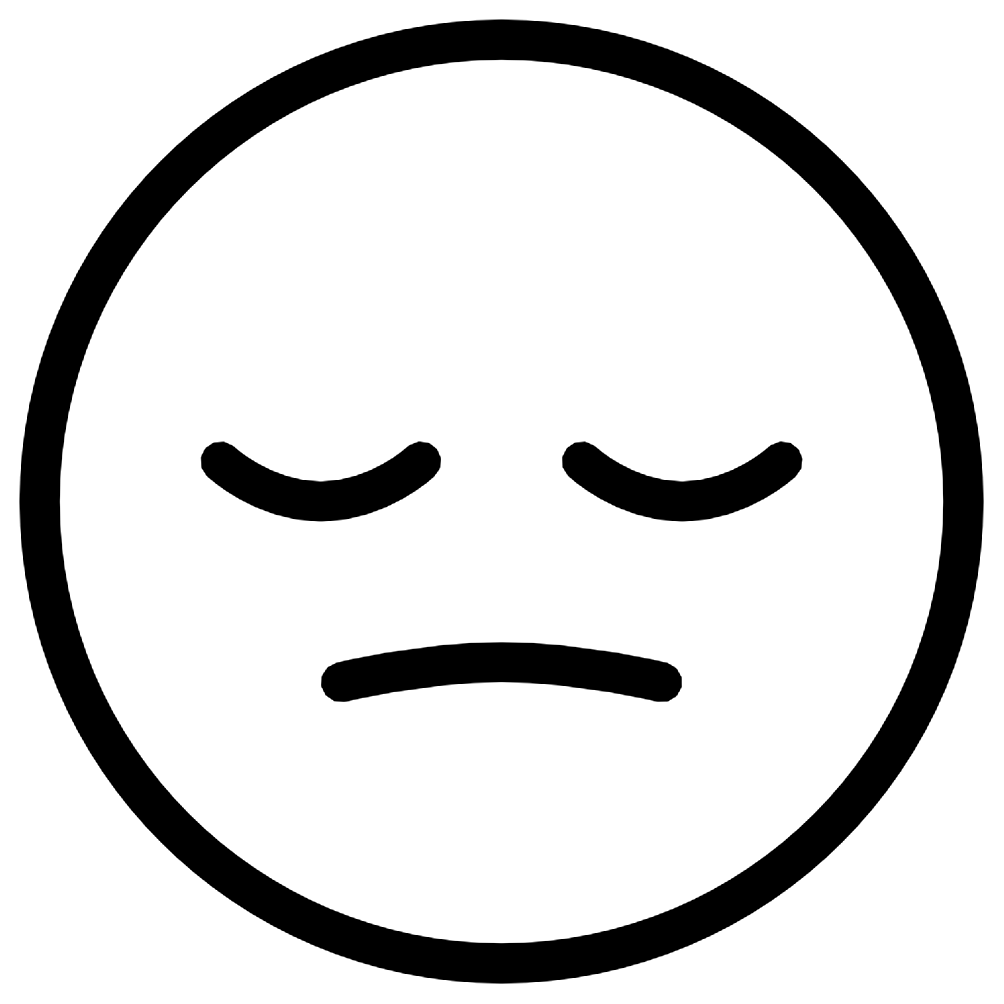 Оқушыларды  мадақтауАлдыңғы сабақты еске түсіру.-Біз ұзындықты немен өлшеуге болатынын білеміз бе?-Кез келген кесіндіні өлшеуде кесінді ұшын сызғыштың қай жеріне қоямыз?-Бұл қандай фигура?-Тіктөртбұрыш-Оның неше қабырғасы бар? Ерекшелігіне тоқталу.(Т) Текше үлестіру, топта сызып, талқылап шыққан геометриялық фигураның  атын табады.(Д)Тіктөртбұрыштарды бүктеу арқылы шаршыны шығару.Ой шақыру. (С)Тақырыпты ашу.Дыбыстық талдау жүргізу.11см= …дм…см    Ш12см=…дм…см      А13см=…дм…см      Р14см=…дм…см      Ш15см=…дм…см      ЫІҮ. Жаңа тақырып (Ж) Шаршылар үлестіру. Өлшеу, қаншаға тең екенін көрсету.(Д)Фотосуретке арналған жиектеме. – Қоянның портретінің пішіні қандай?– Портретке дәл келетіндей жиектемені табу үшін не істеу керек?Дескриптор: Өлшей аладыҚай текше дәл келетінін таба алады(О.Т) Шығарып көр. – Суретте шаршы пішіндес қоршаудың тек бір жақ қабырғасы ғана тұр. Оның ұзындығына неше тақтай кетті? (10 тақтай)– Егер қоршау шаршы пішіндес болса, оның неше қабырғасы болады? (төрт)– Шаршының тіктөртбұрыштан қандай айырмашылығы бар? (шаршы – барлық қабырғаларының ұзындығы бірдей тіктөртбұрыш)– Ендеше қоршаудың әрбір қабырғасына неше тақтайдан кетеді? (10 тақтайдан)– Қоршауға барлығы неше тақтай кетеді? Жауабы: қоршауға 40 тақтай кетеді.Дескриптор:Ұзындығын таба аладыАйырмашылығын айта аладыҚанша тақтай кеткенін анықтай алады(Т.Т.) Қане, ойлап тап!шаршыны толықтыру үшін, қанша қағазқыстырғыш керектігін ойлан.Сондықтан олар жетпей тұрған қағазқыстырғыштың санын есептеп таба алады. Содан кейін қанша керек екенін санап табады. Қағазқыстырғышпен  шаршыны көрсету.  Жауабы: 7 қағазқыстырғышДескриптор:Санап санын таба  аладыҚағазқыстырғышпен шаршыны көрсете алады(Д)Шаршы сыз. шаршылар қабырғаcын санау арқылы ондағы қабырға ұзындығының біртіндеп өсіп келе жатқан заңдылығын анықтайды. Келесі шаршының қабырғасы 3 торкөз екенін тауып, шаршыны сызады.Жауабы: шаршының қабырғасы – 3 торкөз.Дескриптор:Заңдылығын анықтай аладыШаршы сыза алады(Д)Шаршылардан құрастырылған құлтемір. Суреттегі құлтемірде неше шаршы бар екенін және ең үлкен шаршыны анықтап, тап.Өлшеудің нәтижесін  бос торкөздің ішіне жаз. Жауабы: 5 см.Дескриптор:Қанша шаршы барын анықтай аладыЕң үлкен шаршыны өлшеп, нәтижесін таба алады.(Т) геометриялық  фигураларды сана(С) Тіктөртбұрыш                            ШаршыҚарама қарсы                               барлық қабырғалары       Қабырғалары өзара                               ұзын.тең.тең.(С)    Бізді қоршаған әлемОқыту үшін бағалау және оқуды бағалау. мен үшін сабақ қызықты болды, барлығын түсіндім сабақ қызықты болды, бірақ сұрағым бар сабақ қызықты болды, бірақ маған әлі де көмек қажет.Оқушыларды  мадақтауАлдыңғы сабақты еске түсіру.-Біз ұзындықты немен өлшеуге болатынын білеміз бе?-Кез келген кесіндіні өлшеуде кесінді ұшын сызғыштың қай жеріне қоямыз?-Бұл қандай фигура?-Тіктөртбұрыш-Оның неше қабырғасы бар? Ерекшелігіне тоқталу.(Т) Текше үлестіру, топта сызып, талқылап шыққан геометриялық фигураның  атын табады.(Д)Тіктөртбұрыштарды бүктеу арқылы шаршыны шығару.Ой шақыру. (С)Тақырыпты ашу.Дыбыстық талдау жүргізу.11см= …дм…см    Ш12см=…дм…см      А13см=…дм…см      Р14см=…дм…см      Ш15см=…дм…см      ЫІҮ. Жаңа тақырып (Ж) Шаршылар үлестіру. Өлшеу, қаншаға тең екенін көрсету.(Д)Фотосуретке арналған жиектеме. – Қоянның портретінің пішіні қандай?– Портретке дәл келетіндей жиектемені табу үшін не істеу керек?Дескриптор: Өлшей аладыҚай текше дәл келетінін таба алады(О.Т) Шығарып көр. – Суретте шаршы пішіндес қоршаудың тек бір жақ қабырғасы ғана тұр. Оның ұзындығына неше тақтай кетті? (10 тақтай)– Егер қоршау шаршы пішіндес болса, оның неше қабырғасы болады? (төрт)– Шаршының тіктөртбұрыштан қандай айырмашылығы бар? (шаршы – барлық қабырғаларының ұзындығы бірдей тіктөртбұрыш)– Ендеше қоршаудың әрбір қабырғасына неше тақтайдан кетеді? (10 тақтайдан)– Қоршауға барлығы неше тақтай кетеді? Жауабы: қоршауға 40 тақтай кетеді.Дескриптор:Ұзындығын таба аладыАйырмашылығын айта аладыҚанша тақтай кеткенін анықтай алады(Т.Т.) Қане, ойлап тап!шаршыны толықтыру үшін, қанша қағазқыстырғыш керектігін ойлан.Сондықтан олар жетпей тұрған қағазқыстырғыштың санын есептеп таба алады. Содан кейін қанша керек екенін санап табады. Қағазқыстырғышпен  шаршыны көрсету.  Жауабы: 7 қағазқыстырғышДескриптор:Санап санын таба  аладыҚағазқыстырғышпен шаршыны көрсете алады(Д)Шаршы сыз. шаршылар қабырғаcын санау арқылы ондағы қабырға ұзындығының біртіндеп өсіп келе жатқан заңдылығын анықтайды. Келесі шаршының қабырғасы 3 торкөз екенін тауып, шаршыны сызады.Жауабы: шаршының қабырғасы – 3 торкөз.Дескриптор:Заңдылығын анықтай аладыШаршы сыза алады(Д)Шаршылардан құрастырылған құлтемір. Суреттегі құлтемірде неше шаршы бар екенін және ең үлкен шаршыны анықтап, тап.Өлшеудің нәтижесін  бос торкөздің ішіне жаз. Жауабы: 5 см.Дескриптор:Қанша шаршы барын анықтай аладыЕң үлкен шаршыны өлшеп, нәтижесін таба алады.(Т) геометриялық  фигураларды сана(С) Тіктөртбұрыш                            ШаршыҚарама қарсы                               барлық қабырғалары       Қабырғалары өзара                               ұзын.тең.тең.(С)    Бізді қоршаған әлемОқыту үшін бағалау және оқуды бағалау. мен үшін сабақ қызықты болды, барлығын түсіндім сабақ қызықты болды, бірақ сұрағым бар сабақ қызықты болды, бірақ маған әлі де көмек қажет.Оқушыларды  мадақтауАлдыңғы сабақты еске түсіру.-Біз ұзындықты немен өлшеуге болатынын білеміз бе?-Кез келген кесіндіні өлшеуде кесінді ұшын сызғыштың қай жеріне қоямыз?-Бұл қандай фигура?-Тіктөртбұрыш-Оның неше қабырғасы бар? Ерекшелігіне тоқталу.(Т) Текше үлестіру, топта сызып, талқылап шыққан геометриялық фигураның  атын табады.(Д)Тіктөртбұрыштарды бүктеу арқылы шаршыны шығару.Ой шақыру. (С)Тақырыпты ашу.Дыбыстық талдау жүргізу.11см= …дм…см    Ш12см=…дм…см      А13см=…дм…см      Р14см=…дм…см      Ш15см=…дм…см      ЫІҮ. Жаңа тақырып (Ж) Шаршылар үлестіру. Өлшеу, қаншаға тең екенін көрсету.(Д)Фотосуретке арналған жиектеме. – Қоянның портретінің пішіні қандай?– Портретке дәл келетіндей жиектемені табу үшін не істеу керек?Дескриптор: Өлшей аладыҚай текше дәл келетінін таба алады(О.Т) Шығарып көр. – Суретте шаршы пішіндес қоршаудың тек бір жақ қабырғасы ғана тұр. Оның ұзындығына неше тақтай кетті? (10 тақтай)– Егер қоршау шаршы пішіндес болса, оның неше қабырғасы болады? (төрт)– Шаршының тіктөртбұрыштан қандай айырмашылығы бар? (шаршы – барлық қабырғаларының ұзындығы бірдей тіктөртбұрыш)– Ендеше қоршаудың әрбір қабырғасына неше тақтайдан кетеді? (10 тақтайдан)– Қоршауға барлығы неше тақтай кетеді? Жауабы: қоршауға 40 тақтай кетеді.Дескриптор:Ұзындығын таба аладыАйырмашылығын айта аладыҚанша тақтай кеткенін анықтай алады(Т.Т.) Қане, ойлап тап!шаршыны толықтыру үшін, қанша қағазқыстырғыш керектігін ойлан.Сондықтан олар жетпей тұрған қағазқыстырғыштың санын есептеп таба алады. Содан кейін қанша керек екенін санап табады. Қағазқыстырғышпен  шаршыны көрсету.  Жауабы: 7 қағазқыстырғышДескриптор:Санап санын таба  аладыҚағазқыстырғышпен шаршыны көрсете алады(Д)Шаршы сыз. шаршылар қабырғаcын санау арқылы ондағы қабырға ұзындығының біртіндеп өсіп келе жатқан заңдылығын анықтайды. Келесі шаршының қабырғасы 3 торкөз екенін тауып, шаршыны сызады.Жауабы: шаршының қабырғасы – 3 торкөз.Дескриптор:Заңдылығын анықтай аладыШаршы сыза алады(Д)Шаршылардан құрастырылған құлтемір. Суреттегі құлтемірде неше шаршы бар екенін және ең үлкен шаршыны анықтап, тап.Өлшеудің нәтижесін  бос торкөздің ішіне жаз. Жауабы: 5 см.Дескриптор:Қанша шаршы барын анықтай аладыЕң үлкен шаршыны өлшеп, нәтижесін таба алады.(Т) геометриялық  фигураларды сана(С) Тіктөртбұрыш                            ШаршыҚарама қарсы                               барлық қабырғалары       Қабырғалары өзара                               ұзын.тең.тең.(С)    Бізді қоршаған әлемОқыту үшін бағалау және оқуды бағалау. мен үшін сабақ қызықты болды, барлығын түсіндім сабақ қызықты болды, бірақ сұрағым бар сабақ қызықты болды, бірақ маған әлі де көмек қажет.Оқушыларды  мадақтауАлдыңғы сабақты еске түсіру.-Біз ұзындықты немен өлшеуге болатынын білеміз бе?-Кез келген кесіндіні өлшеуде кесінді ұшын сызғыштың қай жеріне қоямыз?-Бұл қандай фигура?-Тіктөртбұрыш-Оның неше қабырғасы бар? Ерекшелігіне тоқталу.(Т) Текше үлестіру, топта сызып, талқылап шыққан геометриялық фигураның  атын табады.(Д)Тіктөртбұрыштарды бүктеу арқылы шаршыны шығару.Ой шақыру. (С)Тақырыпты ашу.Дыбыстық талдау жүргізу.11см= …дм…см    Ш12см=…дм…см      А13см=…дм…см      Р14см=…дм…см      Ш15см=…дм…см      ЫІҮ. Жаңа тақырып (Ж) Шаршылар үлестіру. Өлшеу, қаншаға тең екенін көрсету.(Д)Фотосуретке арналған жиектеме. – Қоянның портретінің пішіні қандай?– Портретке дәл келетіндей жиектемені табу үшін не істеу керек?Дескриптор: Өлшей аладыҚай текше дәл келетінін таба алады(О.Т) Шығарып көр. – Суретте шаршы пішіндес қоршаудың тек бір жақ қабырғасы ғана тұр. Оның ұзындығына неше тақтай кетті? (10 тақтай)– Егер қоршау шаршы пішіндес болса, оның неше қабырғасы болады? (төрт)– Шаршының тіктөртбұрыштан қандай айырмашылығы бар? (шаршы – барлық қабырғаларының ұзындығы бірдей тіктөртбұрыш)– Ендеше қоршаудың әрбір қабырғасына неше тақтайдан кетеді? (10 тақтайдан)– Қоршауға барлығы неше тақтай кетеді? Жауабы: қоршауға 40 тақтай кетеді.Дескриптор:Ұзындығын таба аладыАйырмашылығын айта аладыҚанша тақтай кеткенін анықтай алады(Т.Т.) Қане, ойлап тап!шаршыны толықтыру үшін, қанша қағазқыстырғыш керектігін ойлан.Сондықтан олар жетпей тұрған қағазқыстырғыштың санын есептеп таба алады. Содан кейін қанша керек екенін санап табады. Қағазқыстырғышпен  шаршыны көрсету.  Жауабы: 7 қағазқыстырғышДескриптор:Санап санын таба  аладыҚағазқыстырғышпен шаршыны көрсете алады(Д)Шаршы сыз. шаршылар қабырғаcын санау арқылы ондағы қабырға ұзындығының біртіндеп өсіп келе жатқан заңдылығын анықтайды. Келесі шаршының қабырғасы 3 торкөз екенін тауып, шаршыны сызады.Жауабы: шаршының қабырғасы – 3 торкөз.Дескриптор:Заңдылығын анықтай аладыШаршы сыза алады(Д)Шаршылардан құрастырылған құлтемір. Суреттегі құлтемірде неше шаршы бар екенін және ең үлкен шаршыны анықтап, тап.Өлшеудің нәтижесін  бос торкөздің ішіне жаз. Жауабы: 5 см.Дескриптор:Қанша шаршы барын анықтай аладыЕң үлкен шаршыны өлшеп, нәтижесін таба алады.(Т) геометриялық  фигураларды сана(С) Тіктөртбұрыш                            ШаршыҚарама қарсы                               барлық қабырғалары       Қабырғалары өзара                               ұзын.тең.тең.(С)    Бізді қоршаған әлемОқыту үшін бағалау және оқуды бағалау. мен үшін сабақ қызықты болды, барлығын түсіндім сабақ қызықты болды, бірақ сұрағым бар сабақ қызықты болды, бірақ маған әлі де көмек қажет.Оқушыларды  мадақтауАлдыңғы сабақты еске түсіру.-Біз ұзындықты немен өлшеуге болатынын білеміз бе?-Кез келген кесіндіні өлшеуде кесінді ұшын сызғыштың қай жеріне қоямыз?-Бұл қандай фигура?-Тіктөртбұрыш-Оның неше қабырғасы бар? Ерекшелігіне тоқталу.(Т) Текше үлестіру, топта сызып, талқылап шыққан геометриялық фигураның  атын табады.(Д)Тіктөртбұрыштарды бүктеу арқылы шаршыны шығару.Ой шақыру. (С)Тақырыпты ашу.Дыбыстық талдау жүргізу.11см= …дм…см    Ш12см=…дм…см      А13см=…дм…см      Р14см=…дм…см      Ш15см=…дм…см      ЫІҮ. Жаңа тақырып (Ж) Шаршылар үлестіру. Өлшеу, қаншаға тең екенін көрсету.(Д)Фотосуретке арналған жиектеме. – Қоянның портретінің пішіні қандай?– Портретке дәл келетіндей жиектемені табу үшін не істеу керек?Дескриптор: Өлшей аладыҚай текше дәл келетінін таба алады(О.Т) Шығарып көр. – Суретте шаршы пішіндес қоршаудың тек бір жақ қабырғасы ғана тұр. Оның ұзындығына неше тақтай кетті? (10 тақтай)– Егер қоршау шаршы пішіндес болса, оның неше қабырғасы болады? (төрт)– Шаршының тіктөртбұрыштан қандай айырмашылығы бар? (шаршы – барлық қабырғаларының ұзындығы бірдей тіктөртбұрыш)– Ендеше қоршаудың әрбір қабырғасына неше тақтайдан кетеді? (10 тақтайдан)– Қоршауға барлығы неше тақтай кетеді? Жауабы: қоршауға 40 тақтай кетеді.Дескриптор:Ұзындығын таба аладыАйырмашылығын айта аладыҚанша тақтай кеткенін анықтай алады(Т.Т.) Қане, ойлап тап!шаршыны толықтыру үшін, қанша қағазқыстырғыш керектігін ойлан.Сондықтан олар жетпей тұрған қағазқыстырғыштың санын есептеп таба алады. Содан кейін қанша керек екенін санап табады. Қағазқыстырғышпен  шаршыны көрсету.  Жауабы: 7 қағазқыстырғышДескриптор:Санап санын таба  аладыҚағазқыстырғышпен шаршыны көрсете алады(Д)Шаршы сыз. шаршылар қабырғаcын санау арқылы ондағы қабырға ұзындығының біртіндеп өсіп келе жатқан заңдылығын анықтайды. Келесі шаршының қабырғасы 3 торкөз екенін тауып, шаршыны сызады.Жауабы: шаршының қабырғасы – 3 торкөз.Дескриптор:Заңдылығын анықтай аладыШаршы сыза алады(Д)Шаршылардан құрастырылған құлтемір. Суреттегі құлтемірде неше шаршы бар екенін және ең үлкен шаршыны анықтап, тап.Өлшеудің нәтижесін  бос торкөздің ішіне жаз. Жауабы: 5 см.Дескриптор:Қанша шаршы барын анықтай аладыЕң үлкен шаршыны өлшеп, нәтижесін таба алады.(Т) геометриялық  фигураларды сана(С) Тіктөртбұрыш                            ШаршыҚарама қарсы                               барлық қабырғалары       Қабырғалары өзара                               ұзын.тең.тең.(С)    Бізді қоршаған әлемОқыту үшін бағалау және оқуды бағалау. мен үшін сабақ қызықты болды, барлығын түсіндім сабақ қызықты болды, бірақ сұрағым бар сабақ қызықты болды, бірақ маған әлі де көмек қажет.Оқушыларды  мадақтауАлдыңғы сабақты еске түсіру.-Біз ұзындықты немен өлшеуге болатынын білеміз бе?-Кез келген кесіндіні өлшеуде кесінді ұшын сызғыштың қай жеріне қоямыз?-Бұл қандай фигура?-Тіктөртбұрыш-Оның неше қабырғасы бар? Ерекшелігіне тоқталу.(Т) Текше үлестіру, топта сызып, талқылап шыққан геометриялық фигураның  атын табады.(Д)Тіктөртбұрыштарды бүктеу арқылы шаршыны шығару.Ой шақыру. (С)Тақырыпты ашу.Дыбыстық талдау жүргізу.11см= …дм…см    Ш12см=…дм…см      А13см=…дм…см      Р14см=…дм…см      Ш15см=…дм…см      ЫІҮ. Жаңа тақырып (Ж) Шаршылар үлестіру. Өлшеу, қаншаға тең екенін көрсету.(Д)Фотосуретке арналған жиектеме. – Қоянның портретінің пішіні қандай?– Портретке дәл келетіндей жиектемені табу үшін не істеу керек?Дескриптор: Өлшей аладыҚай текше дәл келетінін таба алады(О.Т) Шығарып көр. – Суретте шаршы пішіндес қоршаудың тек бір жақ қабырғасы ғана тұр. Оның ұзындығына неше тақтай кетті? (10 тақтай)– Егер қоршау шаршы пішіндес болса, оның неше қабырғасы болады? (төрт)– Шаршының тіктөртбұрыштан қандай айырмашылығы бар? (шаршы – барлық қабырғаларының ұзындығы бірдей тіктөртбұрыш)– Ендеше қоршаудың әрбір қабырғасына неше тақтайдан кетеді? (10 тақтайдан)– Қоршауға барлығы неше тақтай кетеді? Жауабы: қоршауға 40 тақтай кетеді.Дескриптор:Ұзындығын таба аладыАйырмашылығын айта аладыҚанша тақтай кеткенін анықтай алады(Т.Т.) Қане, ойлап тап!шаршыны толықтыру үшін, қанша қағазқыстырғыш керектігін ойлан.Сондықтан олар жетпей тұрған қағазқыстырғыштың санын есептеп таба алады. Содан кейін қанша керек екенін санап табады. Қағазқыстырғышпен  шаршыны көрсету.  Жауабы: 7 қағазқыстырғышДескриптор:Санап санын таба  аладыҚағазқыстырғышпен шаршыны көрсете алады(Д)Шаршы сыз. шаршылар қабырғаcын санау арқылы ондағы қабырға ұзындығының біртіндеп өсіп келе жатқан заңдылығын анықтайды. Келесі шаршының қабырғасы 3 торкөз екенін тауып, шаршыны сызады.Жауабы: шаршының қабырғасы – 3 торкөз.Дескриптор:Заңдылығын анықтай аладыШаршы сыза алады(Д)Шаршылардан құрастырылған құлтемір. Суреттегі құлтемірде неше шаршы бар екенін және ең үлкен шаршыны анықтап, тап.Өлшеудің нәтижесін  бос торкөздің ішіне жаз. Жауабы: 5 см.Дескриптор:Қанша шаршы барын анықтай аладыЕң үлкен шаршыны өлшеп, нәтижесін таба алады.(Т) геометриялық  фигураларды сана(С) Тіктөртбұрыш                            ШаршыҚарама қарсы                               барлық қабырғалары       Қабырғалары өзара                               ұзын.тең.тең.(С)    Бізді қоршаған әлемОқыту үшін бағалау және оқуды бағалау. мен үшін сабақ қызықты болды, барлығын түсіндім сабақ қызықты болды, бірақ сұрағым бар сабақ қызықты болды, бірақ маған әлі де көмек қажет.Оқушыларды  мадақтауПрезентациятекшетоп арасында  басмармақ арқылы бағалауОқулықпен жұмысГеометриялық фигураЛаминатталған қағазЖұмыс парақтарыҚимылмен көрсетуЖұмыс дәптері"Жетістік баспалдағы" бойынша өзін-өзі бағалау.суреттерВенн диаграммасыМазмұнды сызбаКомпозиция құрастыруМедальдар беруҚосымша ақпарат                                рефлексияҚосымша ақпарат                                рефлексияҚосымша ақпарат                                рефлексияҚосымша ақпарат                                рефлексияҚосымша ақпарат                                рефлексияҚосымша ақпарат                                рефлексияҚосымша ақпарат                                рефлексияҚосымша ақпарат                                рефлексияҚосымша ақпарат                                рефлексияДифференциация – Балаларға қалай көмектесесіз? Қабілетті балаларға қандай тапсырмалар бересіз?Дифференциация – Балаларға қалай көмектесесіз? Қабілетті балаларға қандай тапсырмалар бересіз?Дифференциация – Балаларға қалай көмектесесіз? Қабілетті балаларға қандай тапсырмалар бересіз?Дифференциация – Балаларға қалай көмектесесіз? Қабілетті балаларға қандай тапсырмалар бересіз?Бағалау – оқушылардың білімдерін қадағалауды қалай жоспарлайсыз?Бағалау – оқушылардың білімдерін қадағалауды қалай жоспарлайсыз?Пәнаралық байланыс
денсаулық пен қауіпсіздік
АҚТ
ҚұндылықтарПәнаралық байланыс
денсаулық пен қауіпсіздік
АҚТ
ҚұндылықтарПәнаралық байланыс
денсаулық пен қауіпсіздік
АҚТ
ҚұндылықтарҚабілетті балаларға қосымша тапсырма  беріледіҚабілетті балаларға қосымша тапсырма  беріледіҚабілетті балаларға қосымша тапсырма  беріледіҚабілетті балаларға қосымша тапсырма  беріледіМұғалім оқушылардың білімін қойған сұрақтарға жауап беру арқылы, өздігігнен жұмыс істеу барысында бақылау арқылы бағалайды. Мұғалім оқушылардың білімін қойған сұрақтарға жауап беру арқылы, өздігігнен жұмыс істеу барысында бақылау арқылы бағалайды.   өнер, жаратылыстану, сауат ашу  пәндерімен т.б.  өнер, жаратылыстану, сауат ашу  пәндерімен т.б.  өнер, жаратылыстану, сауат ашу  пәндерімен т.б.БақылауСабақтың мақсатына жетім бе? Оқушылар не үйренді?Ынтымақтастық атмосферасы қандай болды? Оқушылар арасындағы дифференциациялау бойынша іс-әрекеттер ұтымды болды ма? Жоспарланған уақытты ұстандым ба? Жоспардан  қандай шегіністер жасадым және неліктен?БақылауСабақтың мақсатына жетім бе? Оқушылар не үйренді?Ынтымақтастық атмосферасы қандай болды? Оқушылар арасындағы дифференциациялау бойынша іс-әрекеттер ұтымды болды ма? Жоспарланған уақытты ұстандым ба? Жоспардан  қандай шегіністер жасадым және неліктен?БақылауСабақтың мақсатына жетім бе? Оқушылар не үйренді?Ынтымақтастық атмосферасы қандай болды? Оқушылар арасындағы дифференциациялау бойынша іс-әрекеттер ұтымды болды ма? Жоспарланған уақытты ұстандым ба? Жоспардан  қандай шегіністер жасадым және неліктен?БақылауСабақтың мақсатына жетім бе? Оқушылар не үйренді?Ынтымақтастық атмосферасы қандай болды? Оқушылар арасындағы дифференциациялау бойынша іс-әрекеттер ұтымды болды ма? Жоспарланған уақытты ұстандым ба? Жоспардан  қандай шегіністер жасадым және неліктен?Қорытынды бағалауСабақтың ең ұтымды кезеңдерін атаңыз.1:2:Сабақты жақсартуға септігін тигізген екі сәтті атаңыз.1: 2:Келесі сабақтың   өткізуіне септігін тигізетіндей осы сабақтан сынып жіне жеке оқушылар жайлы не білдім?1: 2:Келесі сабақтың   өткізуіне септігін тигізетіндей осы сабақтан сынып жіне жеке оқушылар жайлы не білдім?Қорытынды бағалауСабақтың ең ұтымды кезеңдерін атаңыз.1:2:Сабақты жақсартуға септігін тигізген екі сәтті атаңыз.1: 2:Келесі сабақтың   өткізуіне септігін тигізетіндей осы сабақтан сынып жіне жеке оқушылар жайлы не білдім?1: 2:Келесі сабақтың   өткізуіне септігін тигізетіндей осы сабақтан сынып жіне жеке оқушылар жайлы не білдім?Қорытынды бағалауСабақтың ең ұтымды кезеңдерін атаңыз.1:2:Сабақты жақсартуға септігін тигізген екі сәтті атаңыз.1: 2:Келесі сабақтың   өткізуіне септігін тигізетіндей осы сабақтан сынып жіне жеке оқушылар жайлы не білдім?1: 2:Келесі сабақтың   өткізуіне септігін тигізетіндей осы сабақтан сынып жіне жеке оқушылар жайлы не білдім?Қорытынды бағалауСабақтың ең ұтымды кезеңдерін атаңыз.1:2:Сабақты жақсартуға септігін тигізген екі сәтті атаңыз.1: 2:Келесі сабақтың   өткізуіне септігін тигізетіндей осы сабақтан сынып жіне жеке оқушылар жайлы не білдім?1: 2:Келесі сабақтың   өткізуіне септігін тигізетіндей осы сабақтан сынып жіне жеке оқушылар жайлы не білдім?Қорытынды бағалауСабақтың ең ұтымды кезеңдерін атаңыз.1:2:Сабақты жақсартуға септігін тигізген екі сәтті атаңыз.1: 2:Келесі сабақтың   өткізуіне септігін тигізетіндей осы сабақтан сынып жіне жеке оқушылар жайлы не білдім?1: 2:Келесі сабақтың   өткізуіне септігін тигізетіндей осы сабақтан сынып жіне жеке оқушылар жайлы не білдім?Қорытынды бағалауСабақтың ең ұтымды кезеңдерін атаңыз.1:2:Сабақты жақсартуға септігін тигізген екі сәтті атаңыз.1: 2:Келесі сабақтың   өткізуіне септігін тигізетіндей осы сабақтан сынып жіне жеке оқушылар жайлы не білдім?1: 2:Келесі сабақтың   өткізуіне септігін тигізетіндей осы сабақтан сынып жіне жеке оқушылар жайлы не білдім?Қорытынды бағалауСабақтың ең ұтымды кезеңдерін атаңыз.1:2:Сабақты жақсартуға септігін тигізген екі сәтті атаңыз.1: 2:Келесі сабақтың   өткізуіне септігін тигізетіндей осы сабақтан сынып жіне жеке оқушылар жайлы не білдім?1: 2:Келесі сабақтың   өткізуіне септігін тигізетіндей осы сабақтан сынып жіне жеке оқушылар жайлы не білдім?Қорытынды бағалауСабақтың ең ұтымды кезеңдерін атаңыз.1:2:Сабақты жақсартуға септігін тигізген екі сәтті атаңыз.1: 2:Келесі сабақтың   өткізуіне септігін тигізетіндей осы сабақтан сынып жіне жеке оқушылар жайлы не білдім?1: 2:Келесі сабақтың   өткізуіне септігін тигізетіндей осы сабақтан сынып жіне жеке оқушылар жайлы не білдім?Қорытынды бағалауСабақтың ең ұтымды кезеңдерін атаңыз.1:2:Сабақты жақсартуға септігін тигізген екі сәтті атаңыз.1: 2:Келесі сабақтың   өткізуіне септігін тигізетіндей осы сабақтан сынып жіне жеке оқушылар жайлы не білдім?1: 2:Келесі сабақтың   өткізуіне септігін тигізетіндей осы сабақтан сынып жіне жеке оқушылар жайлы не білдім?